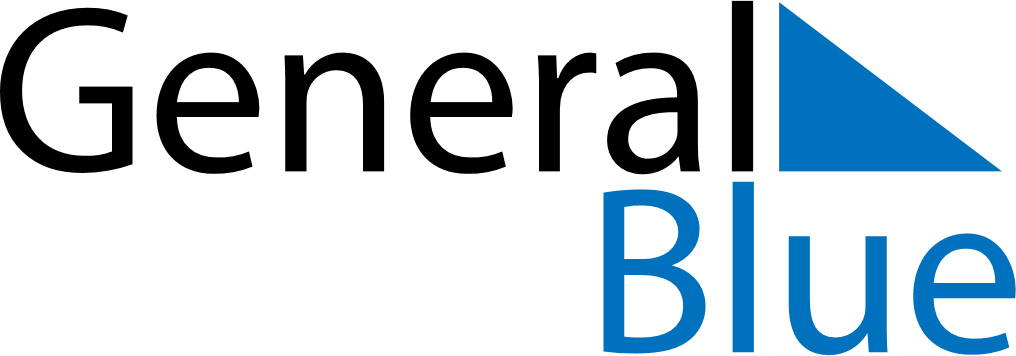 Weekly Meal Tracker March 8, 2020 - March 14, 2020Weekly Meal Tracker March 8, 2020 - March 14, 2020Weekly Meal Tracker March 8, 2020 - March 14, 2020Weekly Meal Tracker March 8, 2020 - March 14, 2020Weekly Meal Tracker March 8, 2020 - March 14, 2020Weekly Meal Tracker March 8, 2020 - March 14, 2020SundayMar 08MondayMar 09MondayMar 09TuesdayMar 10WednesdayMar 11ThursdayMar 12FridayMar 13SaturdayMar 14BreakfastLunchDinner